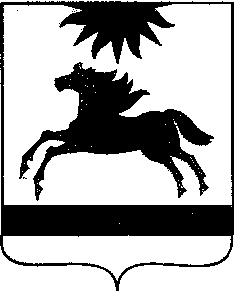   ЧЕЛЯБИНСКАЯ ОБЛАСТЬСОБРАНИЕ ДЕПУТАТОВАРГАЯШСКОГО МУНИЦИПАЛЬНОГО РАЙОНАРЕШЕНИЕО признании утратившим силу  решения Собрания депутатов  Аргаяшского муниципального района № 125 от 08.12.2011 г          Собрание депутатов Аргаяшского муниципального района РЕШАЕТ:         Признать утратившим силу  решение Собрания депутатов Аргаяшского муниципального района № 125 от 08.12.2011 г «Об утверждении Положения «О Комитете по управлению имуществом Аргаяшского района».Глава Аргаяшского                                        Председатель муниципального района                                Собрания депутатов                                           И.М.Валишин                                            Т.М.Антоняк«  30 »    ноября  2016 г.   № 95              с. Аргаяш